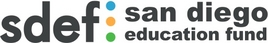 SCHOLARSHIPS AVAILABLE!Application Deadline 3/21/16STEM Scholarship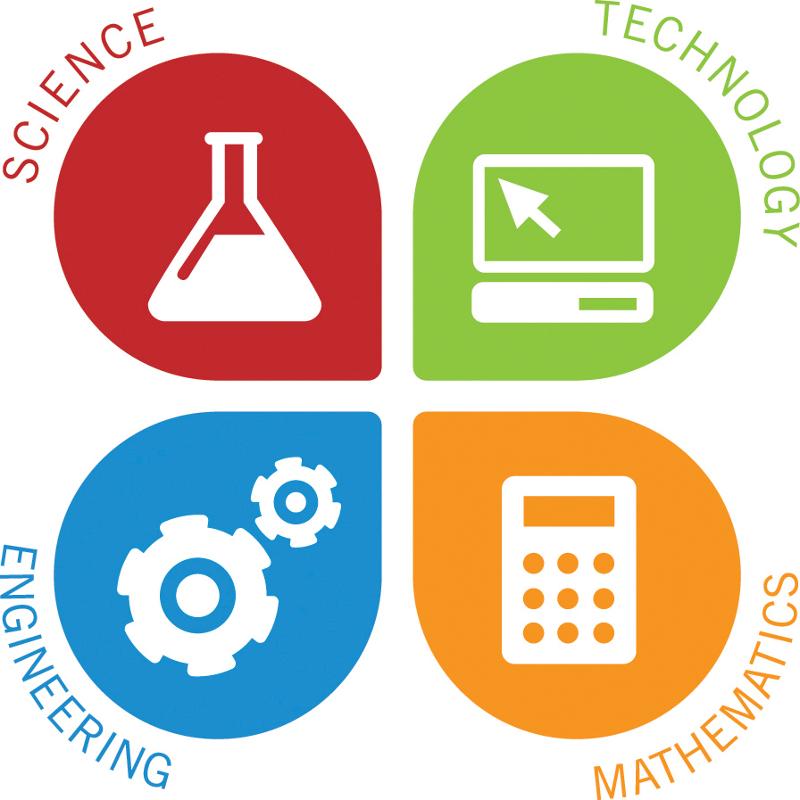 Minimum RequirementsA senior in high school in the San Diego Unified School DistrictPlan to pursue a career in science, technology, engineering or mathematicsPlan to attend a community or four-year college in San Diego CountyDemonstrate financial needBe a U.S. citizen or have permanent residency status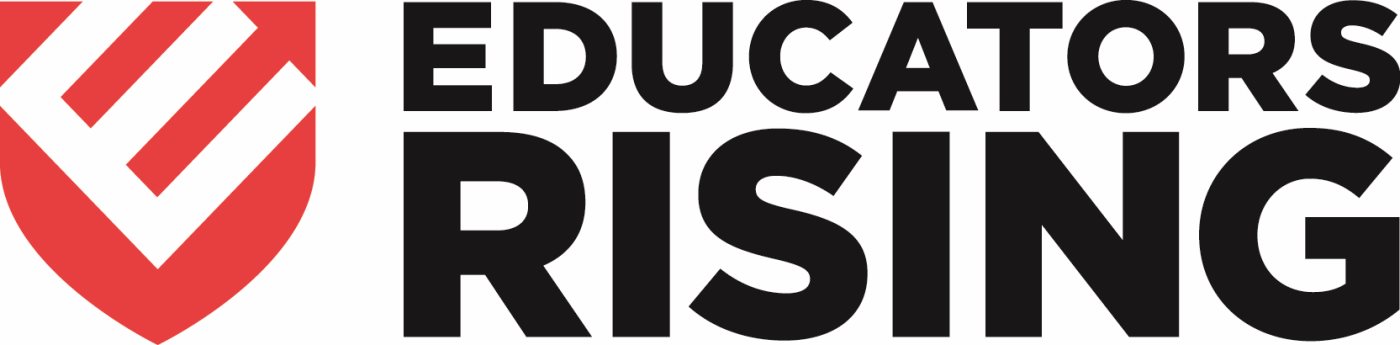 Future Teacher Scholarship Minimum Requirements:A senior in high school in the San Diego Unified School DistrictPlan to pursue a career in teachingPlan to attend a community or four-year college in San Diego CountyDemonstrate financial needFor more information and an application go to:https://www.edjoin.org/Home/JobPosting/757437or The San Diego Education Fund’s Facebook Page